РАЗВИТИЕ В НАСТОЯЩЕМ – ЭФФЕКТИВНОСТЬ В БУДУЮЩЕМ:  ПРОЕКТ «ШКОЛА – ВУЗ - ПРЕДПРИЯТИЕ»                  «Если человек не знает,                                 к какой пристани держит путь,                                                      для него ни один ветер не будет попутным»                                                                                                                          СенекаНаша школа имеет ощутимый опыт в сфере  профилизации общего среднего образования, т.к. работает в этом направлении  с 1998 года.      Профильное обучение позволяет создать условия для дифференциации обучения старшеклассников, построения  индивидуальных учебных планов,обеспечить профильное  изучение отдельных учебных предметов, установить равный доступ к полноценному образованию разным категориям обучающихся, расширить возможности их социализации, а также обеспечить преемственность между общим и профессиональным образованием.  В Уватском муниципальном районе в настоящее время идет активная добыча нефти на действующих месторождениях, а также есть развивающиеся и планируемые к разработке месторождения.  В соответствии с кадровой политикой корпорации ПАО «НК «Роснефть»  для обеспечения региона высококвалифицированными кадрами в 2015 году в нашей образовательной организации был запущен инновационный региональный проект «Школа – ВУЗ - предприятие», в связи с чем подход к выбору профиля обучения несколько изменился: 1998 – 2014 – выбор учащихся и их родителей, без учета конкретной профориентационной работы на конкретную отрасль;с 2015 года - выбор учащихся и их родителей, с организацией конкретной профориентационной работы на нефтедобывающую отрасль, которая активно развивается в Уватском районе. Обучение в 10-11-х классах направлено на реализацию федерального компонента государственных образовательных стандартов среднего общего образования (приказ Министерства образования и науки Российской Федерации от 05.03.2004 №1089). В 2017-2018 учебном году введен в учебный план 10-11-х классов учебный предмет «Астрономия», в соответствии с приказом Министерства образования и науки от 07.06.2017 №506 «О внесении изменений в федеральный компонент государственных образовательных стандартов начального общего, основного общего и среднего (полного) общего образования, утвержденный приказом Министерства образования Российской Федерации от 05.03.2004 г.№1089»Для получения  среднего общего образования физико- математического профиля обучение   в 10 «а» и 11 «а»  организовано с ориентацией на профессии инженерной направленности нефтегазового комплекса. Ниже представлен учебный план  данных классов на 2017 – 2018 учебный год:Реализация учебного  плана  физико – математического профиля в рамках проекта «Школа - ВУЗ - предприятие» позволяет:- организовать  изучение школьной программы  в специально оборудованных классах  с использованием новейших информационно-коммуникативных технологий;- систематизировать профориентационную  работу со школьниками в соответствии с проектом «Школа – ВУЗ - предприятие»;- использовать возможности организации во внеурочное время социальных практик соответствующей  профильной направленности с привлечением ресурсов компании ПАО «НК «Роснефть»;- разнообразить формы образовательного  процесса: научно-исследовательская работа, элективные курсы, ролевые и деловые игры, интерактивы,  социально-психологические тренинги и многое другое.  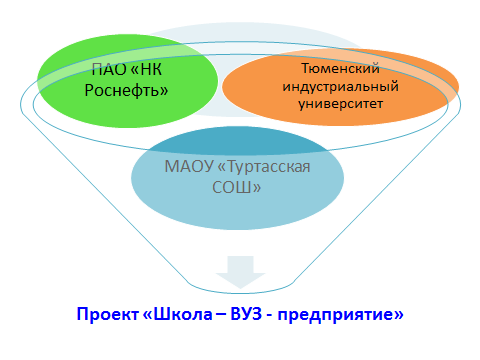 В  целях  расширения знаний и развития учебных навыков по профильным предметам   3 недельных часа (н/ч) выделено  на  элективные курсы:    избранные вопросы алгебры и начал  анализа; решение избранных задач по геометрии; обучение  сочинениям различных  жанров.Для реализации учебных  программы профильных предметов используются следующие учебники:Алгебра и начала математического анализа 10-11 классы / Ю.М. Колягин и др., составитель Т.А. Бурмистрова. – М.: Просвещение, 2010.Геометрия 10-11 классы / Л.С. Атанасян и др., составитель Т.А.Бурмистрова -  М.: Просвещение, 2009.Физика 10-11 классы /В.А. Касьянов. -  М.: Дрофа, 2016.    Для построения  индивидуальных учебных маршрутов во внеурочное время для обучающихся профильных классов в еженедельном режиме проводятся  индивидуальные и групповые консультации    по физике, алгебре и русскому языку - по 2 н/ч.; предметные кружки;занятия в рамках научно-исследовательской и проектной деятельности школьного научного общества «Интеллект».Осуществляя преемственность между общим и профессиональным образованием в формате внеаудиторной занятости с использованием шестого дня недели преподаватели Тюменского индустриального университета (ТИУ) проводят: дополнительные профильные занятия и консультации  по математике – 2 н/ч.,  физике - 2 н/ч., русскому языку - 1 н/ч.;индивидуальные консультации по подготовке к олимпиадам по профильным предметам.Важно отметить, что учебные программы профильных предметов школьного курса и преподавателей ТИУ дополняют друг друга и направлены на качественное усвоение учебного плана физико – математического профиля.В рамках сотрудничества   центр  довузовской подготовки ТИУ по программе «Дистанционная школа инженерного резерва»проводит занятия в режиме онлайн по физике с учащимися 10 «а» класса;организует индивидуальную работу  по подготовке к олимпиадам по физике и  математике;осуществляет  консультирование и сопровождение  учебно – исследовательской и проектной деятельности;предоставляет возможность участия в профильных каникулярных сменах для одаренных детей на базе детских оздоровительных лагерей г. Тюмень;привлекает к участию в профильных конкурсах, олимпиадах внутривузовского и регионального уровнейВ настоящее время в рамках корпоративной политики ПАО «НК Роснефть» идет работа по созданию наилучших условий для курсовой переподготовки учителей и организации дополнительных занятий по профилю с учащимися. Для этого приобретается необходимое оборудование для организации видео-конференцсвязи  с Московским государственным университетом. Одной из приоритетных задач образовательного процесса в нашей школе является повышение уровня и престижа естественно-научного, математического, инженерно-технического  образования. Для этого   планомерно формируется система следующих условий: 1. преемственность программ начальной школы по математике и окружающему миру через применение технологии проблемного и развивающего обучения;2.  в 5-6 классах  интенсификация учебного  курса математики  на всей параллели, организация внеурочной деятельности по математике и робототехнике, подготовка к олимпиадам и интеллектуальным конкурсам различного уровня в рамках групповых и индивидуальных стратегий;      3. в 7-9 классах на каждой  параллели формирование класса  предпрофильной подготовки физико-математического направления   за счёт: интенсивного подхода к изучению учебной программы математики и физики,организации внеурочной деятельности по математике,  физике, робототехнике и 3D моделированию,использования КИМ  при промежуточной аттестации по математике и физике,подготовки к олимпиадам и интеллектуальным конкурсам различного уровня в рамках групповых и индивидуальных стратегий;        4. в 10 – 11 классах организация физико – математического профиля в «Роснефть-классах»  (10 «а» и 11 «а»), где реализуются  учебные планы и программы углубленного содержания физики и математики, предметные курсы обеспечивают углублённую и расширенную подготовку учащихся,  развитие способностей к исследовательской и проектной  деятельности, профориентационная работа ориентирована на специальности  нефтедобывающей отрасли. 2017 учебный год стал знаковым для Туртасской  школы - из наших стен вышли первые выпускники "Роснефть-класса" в Тюменской области.   Первый «физмат» выпуск проекта «Школа – ВУЗ - предприятие» показал следующие результаты:в выборе предмета ЕГЭв  итогах  ЕГЭв результативности окончания школы - получили аттестат особого образца с вручением  золотой медали   -  2 выпускника;       - получили аттестат   с оценками  «4» и «5» - 8 выпускников; - максимальная сумма баллов ЕГЭ по 3 предметам  – 268 баллов; - суммарный балл ЕГЭ по 3 предметам  более 200 баллов  –  8 выпускников; - поступили в ВУЗы – 18 человек, из них в ТИУ (на бюджет) – 14 человек.           В  2018 учебном году второй выпуск «Роснефть-класса» подтвердил стабильность результатов обучения следующим образом:в выборе предмета ЕГЭв  итогах  ЕГЭ3. в результативности окончания школы - получили аттестат особого образца с вручением  золотой медали   -  2 выпускника;       - получили аттестат   с оценками  «4» и «5» - 9 выпускников; - максимальная сумма баллов ЕГЭ по 3 предметам  – 277 баллов; - суммарный балл ЕГЭ по 3 предметам  более 200 баллов  –  9 выпускников; - поступили в ВУЗ – 18 человек, из них в ТИУ (на бюджет) – 18 человек; - поступили в Тюменский нефтегазовый колледж (на бюджет) – 3 человека.Таким образом, можно сказать, что проект «Школа – вуз – предприятие»  через сотрудничество МАОУ «Туртасская СОШ», ПАО «НК Роснефть» и Тюменского индустриального университета работает и, надеемся, принесёт для выпускников школы в недалеком будущем желаемые  результаты.Учебные предметыЧисло недельных учебных часовЧисло недельных учебных часовЧисло недельных учебных часовУчебные предметыУчебные предметы10 «а» класс11 «а» класс11 «а» классБазовые учебные предметыБазовые учебные предметыБазовые учебные предметыБазовые учебные предметыРусский язык111Литература 333Иностранный язык  333Информатика и  ИКТ111История222Обществознание (включая экономику и право)222География111Биология111Астрономия111Химия111Физическая культура333ОБЖ111Итого:202020Профильные  учебные предметыПрофильные  учебные предметыПрофильные  учебные предметыПрофильные  учебные предметыМатематика 6 66Физика555Итого:111111Элективные курсы по выборуЭлективные курсы по выборуЭлективные курсы по выборуЭлективные курсы по выборуАлгебра и начала анализа111Геометрия 111Русский язык 111Итого:333Максимальный объем учебной нагрузки при 5-ти дневной учебной неделе343434Количество человекВыбор предметовВыбор предметовВыбор предметовВыбор предметовКоличество человекрусский языкматематика (профильная)физикаобществознание191919164Предмет Минимальный и максимальный баллСредний балл по предметуСредний балл ученика по всем предметамРусский язык65 /968065,5Математика (профильная)39 / 886265,5Физика39 / 875265,5Количество человекВыбор предметовВыбор предметовВыбор предметовВыбор предметовКоличество человекрусский языкматематика (профильная)физикаобществознание232323233Предмет Минимальный и максимальный баллСредний балл по предметуСредний балл ученика по всем предметамРусский язык44 /9875,360,1Математика (профильная)27 / 8055,2660,1Физика36 / 7251,660,1